Игра "Мычалка"Цель: развивать фонационный (озвученный) выдох (ребенок тренируется делать вдох носом и выдыхать через рот).Ход игры:Взрослый с ребенком соревнуются, кто дольше "промычит" на одном выдохе. Делаются два спокойных вдоха (вдох носом) и два спокойных выдоха (выдох через рот, губки чуть тянуть вперед), а после третьего глубокого вдоха, медленно выдыхая носом, произносить звук "М-М-М".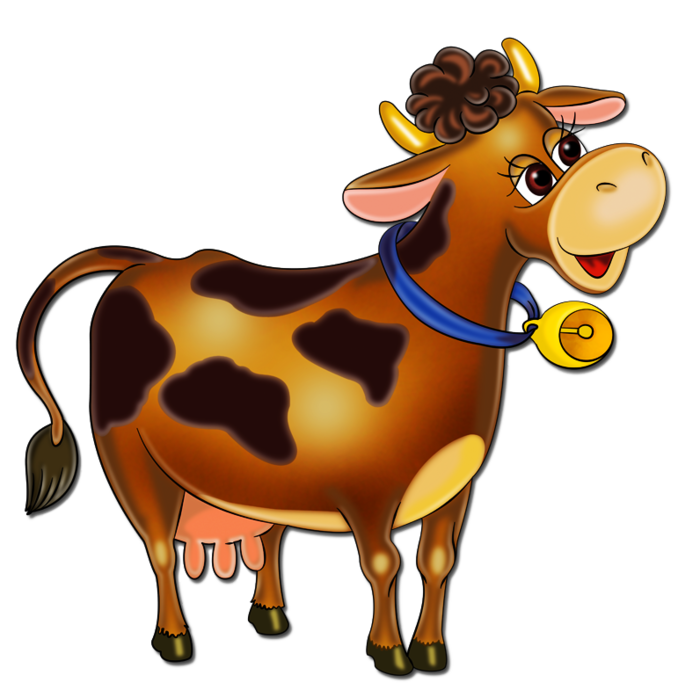 